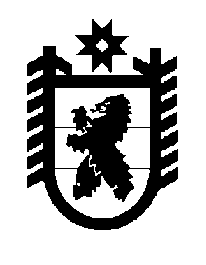 Российская Федерация Республика Карелия    ПРАВИТЕЛЬСТВО РЕСПУБЛИКИ КАРЕЛИЯРАСПОРЯЖЕНИЕот  15 июня 2017 года № 329р-Пг. Петрозаводск Внести в состав представителей Правительства Республики Карелия в Республиканской трехсторонней комиссии по регулированию социально-трудовых отношений, утвержденный распоряжением Правительства Республики Карелия от 11 ноября 2010 года № 492р-П (Собрание законодательства Республики Карелия, 2010, № 11, ст. 1506; 2011, № 4,                ст. 530; № 8, ст. 1252; 2012, № 4, ст. 739; 2014, № 11, ст. 2078; 2015, № 11, ст. 2140; 2016, № 10, ст. 2206), с изменениями, внесенными распоряжением Правительства Республики Карелия от 16 января 2017 года № 14р-П, следующие изменения:  1) включить в состав комиссии следующих лиц:Подсадник Л.А.  – заместитель Премьер-министра Правительства Республики Карелия, сопредседатель комиссии;Федорова Н.М. – главный специалист Министерства образования Республики Карелия; 2) указать новую должность Сибирякова К.Н. – заместитель Министра экономического развития и промышленности Республики Карелия;3) исключить из состава комиссии Гольда И.М., Улич В.В. Временно исполняющий обязанности
 Главы Республики Карелия                                                   А.О. Парфенчиков